Користування газовими приладами при дотриманні правил і інструкцій безпечне  та зручне. Проте неправильна їх експлуатація, поганий догляд може призвести не лише до вибухів і пожеж, але й до нещасних випадків.Як засвідчують фахівці, причиною трагедій найчастіше стає:халатність господарів;самовільне втручання в цілісність газових приладів і внутрішньобудинкових газопроводів;використання газових приладів не за призначенням;нехтування перевіркою тяги та недотримання в належному стані систем димовідведення та вентиляції;користування несправним і застарілим газообладнанням – це основні порушення, яких припускаються споживачі.ПРАВИЛА КОРИСТУВАННЯ ГАЗОВИМИ ПРИЛАДАМИПереконайтесь у відсутності запаху газу і тільки тоді запалюйте газ.Витік газу може бути на з’єднаннях і кранах газопроводу, а також на кранах газових приладів. Герметичність газового обладнання під робочим тиском газу перевіряється винятково із застосування газошукача або мильної емульсії.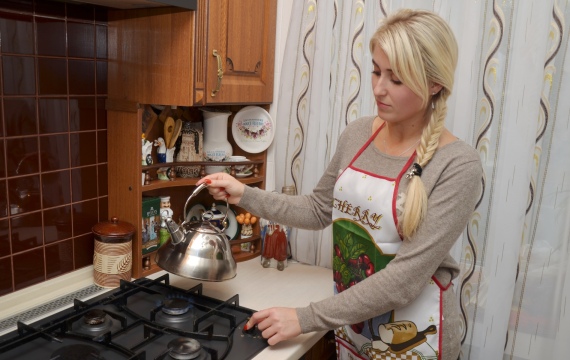 Перед початком користування газом треба пересвідчитися, що всі крани перекриті.Щоб увімкнути газовий прилад спочатку відкрийте кран на газовій трубі, запаліть сірник (запальничку) і тільки після цього поверніть відповідний кран на приладі.Під час роботи газового обладнання кватирки або фрамуги повинні бути відчинені – в газифікованих приміщеннях вентиляційні отвори мають бути постійно відкриті.Двері в приміщення, де встановлені газові прилади з відводом продуктів згоряння в димохід, повинні мати в нижній частині щілину або круглі отвори для притоку свіжого повітря.Перевіряйте наявність тяги перед розпалюванням і під час роботи газових приладів:для перевірки наявності тяги в газових проточних водонагрівачах або в котлах опалення необхідно піднести листок легкого паперу під ковпак тягопереривача. Якщо листок відхиляється всередину тягопереривача – тяга є;щоб перевірити наявність тяги в опалювальній печі необхідно піднести листок легкого паперу в топку. Якщо папір відхиляється у бік топки – тяга є.Закінчивши користуватися газом перекрийте крани на опусках до газових приладів.Не користуйтеся газовими приладами при несправних димоходах та вентиляційних каналах.Вимагайте від житлово-експлуатаційних дільниць власників житлового фонду систематичної перевірки та очищення димоходів та вентиляційних каналів, що затверджується відповідним актом.ПРИ ВИЯВЛЕННІ ЗАПАХУ ГАЗУ В ПІДВАЛІ, ПІД’ЇЗДІ, У ДВОРІ, НА ВУЛИЦІ НЕОБХІДНО:повідомити в аварійну газову службу за телефоном: «104»;вжити заходів по виводу людей із загазованого середовища, запобіганню включення і вимикання електро-освітлення, появи відкритого вогню й іскри;до прибуття аварійної бригади організу-вати провітрювання приміщення.   КАТЕГОРИЧНО ЗАБОРОНЯЄТЬСЯ:допускати до користування газовими приладами дітей дошкільного віку, а також осіб, які не пройшли інструктажу і не знають правил користування газовими приладами;самовільно ремонтувати, замінювати, вносити зміни в конструкцію, переносити газові прилади, а також здійснювати реконструкцію приміщень, де встановлені газові прилади;відключати автоматику безпеки та проводити її регулювання;користуватися газом при несправності газових приладів, автоматики, запірної арматури і газових балонів;користуватися газовими приладами при відсутності тяги або наявності зворотної тяги в димоході та вентканалі;встановлювати в приміщенні, де є газові прилади з відведенням продуктів згоряння в димові канали, примусову витяжну вентиляцію;користуватися газом при порушенні щільності кладки, штукатурки газифікованих печей та димоходів;користуватися електроприладами при виявленні запаху газу;застосовувати вогонь для виявлення витоку газу;залишати працюючі газові прилади без нагляду;прив’язувати до газопроводів мотузки та навантажувати газопроводи;використовувати газ та газові прилади не за призначенням;користуватися газовими плитами для опалювання приміщень;використовувати для сну і відпочинку приміщення, де встановлені газові прилади;захаращувати приміщення в яких є газові прилади.У загазованому приміщенні достатньо маленької іскри, щоб стався вибух! Не будьте байдужі! Ваші правильні дії в екстремальних ситуаціях допоможуть уникнути небажаних наслідків. 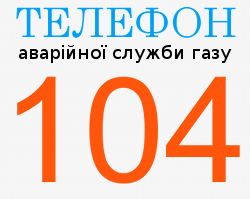 Навчально-методичний центр ЦЗ та БЖДЗакарпатської областіБУДЬТЕ ОБЕРЕЖНІ ПРИ КОРИСТУВАННІ ГАЗОМ У ПОБУТІ!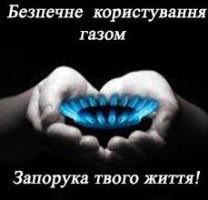 Пам’ятка населенню